2 º Semestre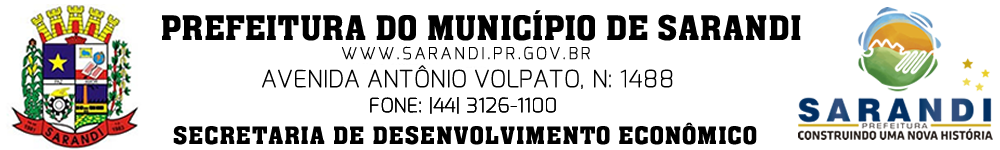 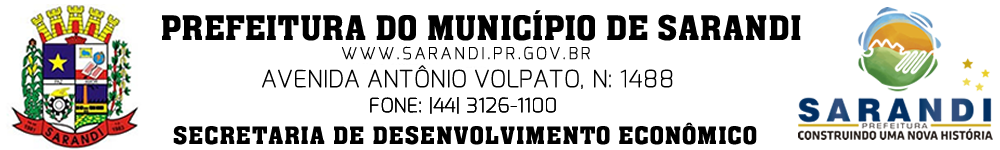 CULINÁRIACURSOCARGA HORAVAGASIDADE MÍNIMAINSTITUIÇÃOVALORElaboração de Panetone 115 horas1816SENAI2.450,00Preparo de Docinhos115 horas1816SENAI2.450,00Preparo de Pizza115 horas1816SENAI2.450,00Preparo de Salgado115 horas1816 SENAI2.450,00Preparo de Decoração de Bolos115 horas2018SENAC3.949,34Preparo de comida oriental115 horas2018SENAC3.000,00TOTAL	616.749,34ESTÉTICACURSOCARGA HORAVAGASIDADE MÍNIMAINSTITUIÇÃOINSTITUIÇÃOVALORAutomaquilagem115 horas2014 anosSENACSENAC5.360,00Cabeleireiro Feminino e Escova172 horas2018SENACSENAC14.419,30Cabeleireiro masculino 140 horas2018 anosSENACSENAC10.801.16TOTAL330.584,4630.584,46ATENDIMENTOCURSOCARGA HORAVAGASIDADE MÍNIMAINSTITUIÇÃOINSTITUIÇÃOVALORTécnicas de Vendas115 horas3015 anos SENACSENAC3.000,00Inglês (módulo II)150 horas2014SENACSENAC7.434,00Informática (básica)160 horas1816SENAISENAI6.620,00Cuidados a saúde do Idoso115 horas 3018SENACSENAC3.300,00TOTAL412.920,0012.920,00SEGURANÇACURSOCARGA HORAVAGASIDADE MÍNIMAINSTITUIÇÃOVALORPorteiro115 horas3018SENAC3.300,00TOTAL13.300,00CONSTRUÇÃO CIVILCURSOCARGA HORAVAGASIDADE MÍNIMAINSTITUIÇÃOINSTITUIÇÃOVALORAplicação de papel de parede120 horas1818SENAISENAI4.900,00TOTAL14.900,004.900,00VEÍCULOSCURSOCARGA HORAVAGASIDADE MÍNIMAINSTITUIÇÃOVALORAlinhamento e balanceamento130 horas1816SENAI4.900,00Instalação de Som Automotivo160 horas1816SENAI12.900,00Sistema de Suspensão e Direção de Veículos leves160 horas1816SENAI9.600,00TOTAL327.400,00COSTURACURSOCARGA HORAVAGASIDADE MÍNIMAINSTITUIÇÃOINSTITUIÇÃOVALORModelagem industrial (peças Intimas e Biquini)115 horas1818SENAISENAI7.900,00Modelagem Industrial Infantil18018 16SENAISENAI9.500,00TOTAL2017.400,0017.400,00TOTAL GERAL113.253,80113.253,80